Dossiers décidés jusqu’au 3 août 2021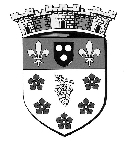 COMMUNE DE BOUAFLENuméro de dossierPétitionnaireDécisionDate de signatureNature des travauxAdresse des travauxSurfaceDP 78090 21 00029Monsieur FREDERIC MATHIEU JEAN-LOUISFavorable27/07/2021Le Projet consiste en la création d'une fenetre de toit sur toit côté jardin arriere surt maison existante (non visible depuis l'espace public)dimensions velux : 114x118   254  RUE DES SOURCES  m²DP 78090 21 00027Madame et Monsieur NADINE ET JEAN  ROUQUIERFavorable avec prescriptions28/06/2021REFECTION DE LA CLOTURE SANS MODIFICATION DU PORTAIL    18  RUE FOSSELIN  m²DP 78090 21 00025Madame CLOATRE Hélène et JocelynH&JFavorable avec prescriptions15/06/2021AJout de Velux sur le toit   31  RUE LAGUILLERMIE  m²DP 78090 21 00022Monsieur BENOIT GUIRAUDOUFavorable avec prescriptions16/06/2021remplacement pilier/portail en acier par pilier beton ton pierre et par portail alu gris anthracite ainsi que la prologation d'un mur existant (hauteur 1.5m)   14 B RUE DE CHAPET  m²DP 78090 21 00018Monsieur TAHAR CHEKHABFavorable avec prescriptions16/06/2021CLOTURE EN PARPAING DE 2 M   95  RUE DES CROCHIS   m²DP 78090 21 00014Monsieur GEORGES PONTHIEUFavorable31/05/202137 rue des neufs arpents et 180 route de flins  m²DP 78090 21 00009Monsieur GUIOT BertrandON TOWERFavorable avec prescriptions01/06/2021installation nécessite:A) AERIEN :Installation de deux nouvelles antennes par secteur (6 en tous)ces nouvelles antennes seront installées sur bras de dépot fixées au pylônne installées à la hauteur basse antenne de 21.00m et 19.00m.18 modules seront installés sur trois niveaux du pylônnes (6 par niveaux).les antennes existantes ne seront pas impactées par les traveaux.une trémie haute et basse est à créer.B) ZONE TECHNIQUE :Création d'une nouvelle zone technique avec clôture et portillon aux dimensions : 4.80mx2.50m .les éléments techniques nécessaires aux travaux y seront installés.   580  ROUTE DE FLINS  m²PC 78090 18 B0014 M01Monsieur FREDERIC DA SILVA MOREIRA Défavorable05/07/2021-Enduit Gratté Ton Pierre Clair Réf 015 WEBER -Tuiles 22m2 Terre cuite plate de teinte vieilli-Menuiseries & volets roulants PVC blanc -Porte d'entrée métallique peinte blanc    514 Rue de la Vallée (Lot B) 171,42 m²PC 78090 21 00011Monsieur Matthias DOGBO AHOUCHIFavorable07/06/2021Construction d'une maison individuelle en R+1+Combles perdus     Rue des Sources  m²PC 78090 21 00008Madame MARIA DE LURDES  NUNES DOS REIS Favorable31/05/2021FERMETURE DE L ABRI TERRASSE PAR 2 PORTES COULISSANTES 3 VANTAUX EN ALUMINIUM TON PIERRE. L ABRI A ETE ACCORDE LE 12/12/2016 DP 078090 16 B0043   3 RUE DES CHAUDRONNIERS   m²PC 78090 20 00021Monsieur Fadil TOUILFavorable16/04/20214 rue Fosselin 159,82 m²